Choose Your Own Adventure  Geometry and Measurement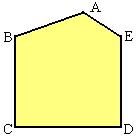  Which line segments are parallel?  Circle them in this picture: What word describes lines that intersect (cross) at 90° Angle bisector	b)  line segment		c)  perpendicular	d)  parallelDetermine the area of the parallelogram shown.  Area of a triangle = (bxh)÷2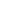   Area of a rectangle = l x w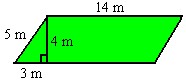 Choose Your Own Adventure  CirclesCircumference = 2 л r   or  C = d 			Area = л r 2  What is the diameter of the circle shown? 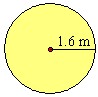 What is the circumference of a circle with a radius of  3 m? What is the area of a circle with a diameter of 4 cm?  If the shaded circles represent negatives, and the open circles represent positives, what is the answer to the following addition question?Subtract (–7) – (–8).Michel opened an ice-cream cart at the beach. During his first week, he gave away free samples, and lost $120. During the second week, he made a profit of $180. Determine Michel's total profit or loss over the first two weeks of operation.The temperature in Whitehorse, Yukon was –12º C at noon. By midnight, the temperature had dropped by 14º C. What was the temperature at midnight?A canoe rental at Crystal Lake Marina costs $10 plus $5 per hour. What is the cost of renting a canoe for 3 hours?Ben has b dollars in his bank account. Nelida has $10 less than twice as much.   Write an expression (using numbers and variables) that models the amount in Nelida's account.Which table of values matches the graph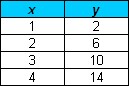 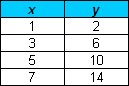 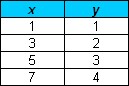 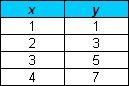 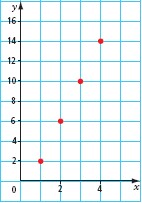 32.  What is the solution to x – 2 = 5?Which of these equations has the solution a = 3?  a + 1 = 2a + 1 = –2a – 1 = 2a + 2 = 1 Jay is painting his cottage yellow with blue trim. He calculates that he needs 5 more cans of yellow than blue. He bought a total of 25 cans at the paint store. Let b represent the number of cans of blue paint. Which equation models this situation? b +b + 5 = 25b + 5b = 25b + 25b = 55b = 25The number of contracts for the Heavy Rock Paving company each month for the past year are shown. What is the mean number of contracts per month?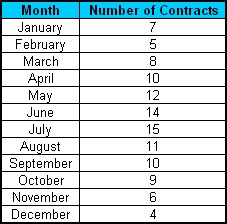 What is the mode in the above data? The lowest value in a data set is 5.6. The range is 3.8. What is the highest value?Sunjay received a mean of 70% in mathematics. He recalled that four of his tests had marks of 70%, 72%, 78%, and 68%. What was the mark on the fifth test?Concept 1: Geometry and MeasurementConcept 1: Geometry and MeasurementConcept 1: Geometry and MeasurementConcept 1: Geometry and MeasurementBeginningDevelopingAccomplishedExemplaryDoes not demonstrate a basic understanding of concept.  Substantial errors throughout.Basic understanding of concepts.  Errors and inconsistency reveal some missing understanding of the concepts. Solid understanding of concepts.  Most answers are correct with only a few errors. Complete and in depth understanding of concepts.  Concept 2:CirclesConcept 2:CirclesConcept 2:CirclesConcept 2:CirclesBeginningDevelopingAccomplishedExemplaryDoes not demonstrate a basic understanding of concept.  Substantial errors throughout.Basic understanding of concepts.  Errors and inconsistency reveal some missing understanding of the concepts. Solid understanding of concepts.  Most answers are correct with only a few errors. Complete and in depth understanding of concepts.  Concept 8: IntegersConcept 8: IntegersConcept 8: IntegersConcept 8: IntegersBeginningDevelopingAccomplishedExemplaryDoes not demonstrate a basic understanding of concept.  Substantial errors throughout.Basic understanding of concepts.  Errors and inconsistency reveal some missing understanding of the concepts. Solid understanding of concepts.  Most answers are correct with only a few errors. Complete and in depth understanding of concepts.  Concept 9: Patterns and ExpressionsConcept 9: Patterns and ExpressionsConcept 9: Patterns and ExpressionsConcept 9: Patterns and ExpressionsBeginningDevelopingAccomplishedExemplaryDoes not demonstrate a basic understanding of concept.  Substantial errors throughout.Basic understanding of concepts.  Errors and inconsistency reveal some missing understanding of the concepts. Solid understanding of concepts.  Most answers are correct with only a few errors. Complete and in depth understanding of concepts.  Concept 10 :Solving EquationsConcept 10 :Solving EquationsConcept 10 :Solving EquationsConcept 10 :Solving EquationsBeginningDevelopingAccomplishedExemplaryDoes not demonstrate a basic understanding of concept.  Substantial errors throughout.Basic understanding of concepts.  Errors and inconsistency reveal some missing understanding of the concepts. Solid understanding of concepts.  Most answers are correct with only a few errors. Complete and in depth understanding of concepts.  Concept 11 :Working with Data Concept 11 :Working with Data Concept 11 :Working with Data Concept 11 :Working with Data BeginningDevelopingAccomplishedExemplaryDoes not demonstrate a basic understanding of concept.  Substantial errors throughout.Basic understanding of concepts.  Errors and inconsistency reveal some missing understanding of the concepts. Solid understanding of concepts.  Most answers are correct with only a few errors. Complete and in depth understanding of concepts.  